Name_______________________________________________________      						 Student News Guided Worksheet 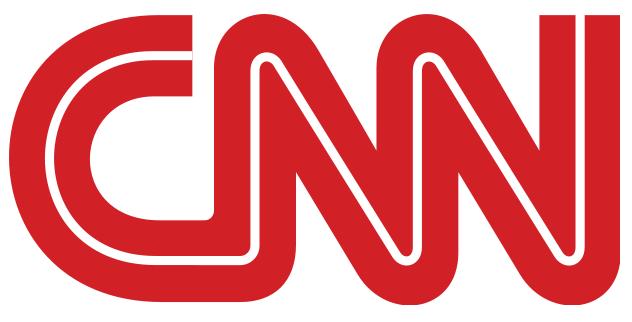 Name_______________________________________________________      						 Student News Guided Worksheet 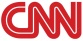 MondayTuesdayWednesdayThursdayFridayDescribe the news stories from the day:1.2.3.Describe the news stories from the day:1.2.3.Describe the news stories from the day:1.2.3.Describe the news stories from the day:1.2.3.Describe the news stories from the day:1.2.3.Describe the “Before We Go”:Describe the “Before We Go”:Describe the “Before We Go”:Describe the “Before We Go”:Describe the “Before We Go”:Reflection: What’s your opinion on one of today’s top stories? Write a short summary:Reflection: What’s your opinion on one of today’s top stories? Write a short summary:Reflection: What’s your opinion on one of today’s top stories? Write a short summary:Reflection: What’s your opinion on one of today’s top stories? Write a short summary:Reflection: What’s your opinion on one of today’s top stories? Write a short summary:MondayTuesdayWednesdayThursdayFridayDescribe the news stories from the day:1.2.3.Describe the news stories from the day:1.2.3.Describe the news stories from the day:1.2.3.Describe the news stories from the day:1.2.3.Describe the news stories from the day:1.2.3.Describe the “Before We Go”:Describe the “Before We Go”:Describe the “Before We Go”:Describe the “Before We Go”:Describe the “Before We Go”:Reflection: What’s your opinion on one of today’s top stories? Write a short summary:Reflection: What’s your opinion on one of today’s top stories? Write a short summary:Reflection: What’s your opinion on one of today’s top stories? Write a short summary:Reflection: What’s your opinion on one of today’s top stories? Write a short summary:Reflection: What’s your opinion on one of today’s top stories? Write a short summary: